Schoonebeek, 20 oktober 2022.                                                    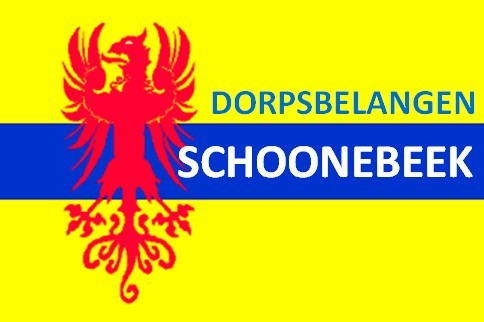 Betreft: wegdek Burg. Osselaan, SchoonebeekGeacht college,Al geruime tijd geleden zijn er probleem geconstateerd met het asfalt van de Burg. Osselaan in Schoonebeek, tussen De Peel en Schoonebeek. Door, vermoedelijk, veenerosie zijn er verzakkingen ontstaan die hebben geleid tot scheuren en hoogteverschillen in het wegdek. De hierdoor ontstane gevaarlijke situatie is enige tijd geleden ook door de gemeente onderkent, wat ertoe heeft geleid dat het asfalt ter plaatse is vervangen door een bestrating. Daarbij zijn, voor zover ons bekend, geen maatregelen genomen om de ondergrond te stabiliseren, dan wel het veen te verwijderen. Nadat er aanvankelijk sprake was van een verbetering, moet nu worden geconstateerd dat er opnieuw een gevaarlijke situatie is ontstaan. Het straatwerk is op meerdere plekken aanzienlijk gezakt, tussen het asfalt en deze bestrating zijn brede kieren ontstaan en, omdat het straatwerk breder is aangelegd dan de oorspronkelijke scheuren, spelen de problemen nu over een breedte van nagenoeg de halve rijstrook. Weggebruikers moeten nu, nog meer dan voorheen, attent zijn op de verzakkingen en wijken regelmatig uit naar de andere weghelft.Wij dringen er dan ook bij uw college op aan om zo spoedig mogelijk over te gaan tot het uitvoeren van de nodige maatregelen om een definitief einde te maken aan de huidige gevaarlijke situatie.Wij weten dat het probleem van veenerosie veelvuldig voorkomt binnen de gemeente, maar aangezien het hier om een doorgaande, veelgebruikte weg gaat, menen wij dat hier sprake is van een meer dan gemiddelde urgentie.Uw reactie zien wij met belangstelling tegemoet.Hoogachtend,bestuur van Dorpsbelangen Schoonebeek